EDUCATION PROFESSIONS 13.1200.00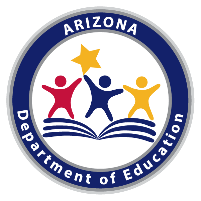 TECHNICAL STANDARDSAn Industry Technical Standards Validation Committee developed and validated these standards on February 23, 2016. The program is designed to articulate with the Introduction to Education courses at the community college and para‐professional preparation programs. The Arizona Career and Technical Education Quality Commission, the validating authority for the Arizona Skills Standards Assessment System, endorsed these standards on May 12, 2016.Note: Arizona’s Professional Skills are taught as an integral part of the Education Professions program.EDUCATION PROFESSIONS 13.1200.00TECHNICAL STANDARDSAn Industry Technical Standards Validation Committee developed and validated these standards on February 23, 2016. The program is designed to articulate with the Introduction to Education courses at the community college and para‐professional preparation programs. The Arizona Career and Technical Education Quality Commission, the validating authority for the Arizona Skills Standards Assessment System, endorsed these standards on May 12, 2016.Note: Arizona’s Professional Skills are taught as an integral part of the Education Professions program.The Technical Skills Assessment for Education Professions is available SY2016-2017.The Technical Skills Assessment for Education Professions is available SY2016-2017.STANDARD 1.0 EXAMINE THE STRUCTURE OF EDUCATIONSTANDARD 1.0 EXAMINE THE STRUCTURE OF EDUCATION1.1Identify factors that contribute to effective schools (e.g., leadership, parent/guardian involvement, rules and regulations, and community resources)1.2Explain the differences among public, charter, and private educational institutions1.3Explain how taxes (i.e., property taxes, sales tax, etc.) impact the school district funding1.4Explain the basic steps in attaining a teaching certificationSTANDARD 2.0 EXAMINE THE HISTORY AND PHILOSOPHY OF EDUCATIONSTANDARD 2.0 EXAMINE THE HISTORY AND PHILOSOPHY OF EDUCATION2.1Outline the history of education in the U.S.2.2Describe the major philosophies of education and their significance to teaching and learning2.3Examine current educational issues (i.e., school policy, school reform, standards, technology trends, etc.)2.4Explain the importance of advocacy and civic engagement in support of educationSTANDARD 3.0 EXAMINE THE ORGANIZATIONAL STRUCTURE OF A SCHOOL DISTRICT AND THE ROLES OF SCHOOL ADMINISTRATION PERSONNELSTANDARD 3.0 EXAMINE THE ORGANIZATIONAL STRUCTURE OF A SCHOOL DISTRICT AND THE ROLES OF SCHOOL ADMINISTRATION PERSONNEL3.1Review the organizational chart of a school district3.2Explain the purpose of the school board in establishing policies and procedures3.3Explain the roles of district and building administrators3.4Explain the role of the district superintendentSTANDARD 4.0 EXAMINE THE ROLES OF SUPPORT PERSONNELSTANDARD 4.0 EXAMINE THE ROLES OF SUPPORT PERSONNEL4.1Describe the roles of certified/licensed support personnel (e.g., counselors, school psychologists, librarians, media specialists, healthcare providers, occupational therapists, physical therapists, and speech language therapists)4.2Describe the roles of classified support personnel (e.g., food service workers, facility maintenance workers, transportation personnel, paraprofessionals, and after‐school program personnel)STANDARD 5.0 ANALYZE THE ROLES OF TEACHERS AND PARAPROFESSIONALSSTANDARD 5.0 ANALYZE THE ROLES OF TEACHERS AND PARAPROFESSIONALS5.1Examine the instructional and supervisory roles of teachers5.2Examine the instructional and supervisory roles of paraprofessionals5.3Identify the characteristics of successful teachers and paraprofessionals5.4Evaluate self for characteristics that lead to success as a teacher or a paraprofessional5.5Describe the benefits of the teaching profession and its significance on building an educated societySTANDARD 6.0 EXAMINE THE ISSUES RELATED TO EXCEPTIONAL LEARNERSSTANDARD 6.0 EXAMINE THE ISSUES RELATED TO EXCEPTIONAL LEARNERS6.1Identify defining characteristics of exceptional learners, including children with disabilities and children with gifted abilities6.2Define specially designed instruction as it relates to special education6.3Define an Individual Education Plan (IEP) and its components (e.g., annual goals, present levels, medical needs, and accommodations)6.4Identify legal responsibilities associated with IEPs6.5Identify accommodations and modifications in adapting instructional activities for individual student goals6.6Describe the benefits of inclusive practices in support of exceptional learnersSTANDARD 7.0 EXAMINE CULTURALLY INCLUSIVE PRACTICES IN TEACHING AND LEARNINGSTANDARD 7.0 EXAMINE CULTURALLY INCLUSIVE PRACTICES IN TEACHING AND LEARNING7.1Explore opportunities for learning in a culturally diverse classroom7.2Explain the role of the teacher’s expectations on student performance in a culturally diverse classroom7.3Identify the instructional needs of English language learnersSTANDARD 8.0 EXAMINE THE IMPACT OF CLASSROOM MANAGEMENT AND STUDENT ENGAGEMENT ON STUDENT LEARNINGSTANDARD 8.0 EXAMINE THE IMPACT OF CLASSROOM MANAGEMENT AND STUDENT ENGAGEMENT ON STUDENT LEARNING8.1Identify instructional strategies and classroom management techniques conducive to learning in various classroom environments8.2Identify teaching methods that accommodate different learning styles8.3Describe strategies that address student motivation and students from challenging environmentsSTANDARD 9.0 TEACH A LESSON TO MEET THE NEEDS OF LEARNERSSTANDARD 9.0 TEACH A LESSON TO MEET THE NEEDS OF LEARNERS9.1Develop objectives aligned with state and district standards9.2Identify different assessment techniques and explain how they guide and inform instruction9.3Identify technology relevant to lesson planning, teaching, and assessment9.4Develop a lesson plan aligned with objectives, learning experiences, materials, and assessments9.5Conduct a reflective evaluation of a lesson, including the mastery of objectives based on assessment resultsSTANDARD 10.0 USE TECHNOLOGY FOR INSTRUCTIONAL AND MANAGEMENT PRACTICESSTANDARD 10.0 USE TECHNOLOGY FOR INSTRUCTIONAL AND MANAGEMENT PRACTICES10.1Identify technology to address different learning needs10.2Identify digital resources/tools that help teachers with planning instruction, classroom management, and for communication10.3Describe how virtual learning impacts education